„Az úgy volt…”Irodalmi pályázat Janikovszky Éva emlékére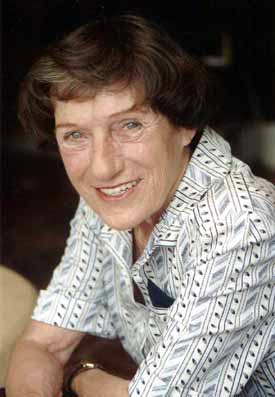 2011. április 23-án ünnepelné 85. születésnapjátJanikovszky Évaírónő, akinek művein generációk nőttek fel és nőnek fel ma is, és akitől minden gyermek és felnőtt könnyedén idéz klasszikussá vált sorokat.Egyéni látásmódja, sajátosan bájos humora örök gyerekkorban időzteti olvasóit, kik bölcsebbek és éleseszűbbek a szigorú és komor felnőtteknél. Mert aki őt olvasta, csak mosolyogva teszi fel a kérdést: Kire ütött ez a gyerek? És azon sem csodálkozik, ha a kicsi emberpalánta úgy kezdi egy beszámolóját, hogy Velem mindig történik valami, vagy éppen úgy, hogy Az úgy volt...
Ezzel a pályázattal rá emlékezünk.A pályázaton való részvétel feltételei:Pályázni egyénileg lehet,  3-4-5-6-7-8. osztályos gyerekeknek.A pályázat beküldési határideje: 2011. január 10.A pályázatra írd rá nevedet, osztályodat!A pályázatot az iskolai könyvtárba add be!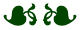 FELADATOKI. feladatJanikovszky Éva életérőlMilyen kapcsolatban áll KUCSES ÉVA, Janikovszky Évával?a lányaaz eredeti nevex.   az édesanyjaMelyik könyvkiadónál dolgozott hosszú ideig?MóraAlexandrax.    LilliputMelyik két szervezetben nem tevékenykedett?IBBY, UNICEFStaféta Alapítvány, Írószövetség – Gyermekirodalom szakosztályx.    Janikovszky Éva Irodalmi Alapítvány, Gyermekkönyvszerzők és Illusztrátorok	 Egyesülete   4. Hány nyelven jelentek meg könyvei?		1. 35		2. 32		x. 375. Ki illusztrálta a legtöbb könyvét?	1. Reich Károly	2. Würtz Ádám	x. Réber László6. 1988-ban a Mosolyrend Lovagjává választják. Kik alapították ezt a díjat?	1. a magyar Gyermekkönyvszerzők és Illusztrátorok Egyesülete tagjai	2. a lengyel gyerekek	x. a magyar gyerekek7. Kit hívott az írónő MERCÉDESZNEK?	1. az írógépét	2. a macskáját	x. az autóját8. Melyik film címe nem azonos a könyv címével? 	1. Kire ütött ez a gyerek?	2. Égig érő fű	x. Mentsük meg Bundert Boglárkától!II.  feladatFelhasznált irodalom: Janikovszky Éva:Velem mindig történik valamiKire illik? Írd a számot a szereplő neve mellé!Visít, zöld gumikrokodilja van   2. Szeret lökdösődni   3. Hátrafelé is tud rúgni           4. Más nyakát csiklandozza   5. Megrágja a vendégek cipőjét   6. Nagyon szereti a rendet   7. Ő akar mindent csinálni   8. A Bori pártjára áll    9. Csinált egy új gombfocipályát   10. Elvesztette Pacsitacsit   11. Nem panaszkodósPöszke:…………………Attila:…………………Istvánka: ………………Pacsitacsi: ……………..Juliska néni: ……………Bori: …………………..Apa: …………………..Anya: ……………………Eszter: ……………………Nagymama: ………………Mesélő főszereplő kisfiú: ……..III. feladatFelhasznált irodalom: Janikovszky Éva: Ha én felnőtt volnékEgészítsd ki!Ha én felnőtt volnék,fogmosópohárban csíráztatnám a …………………………………………… .megennék egy-egy nagy tábla csokit minden ………………………………. előtt.a …………………………………………. után mindig meginnék két pohár vizet.minden kóbor ……………………………………………. megsimogatnék.vendégségben mindig ………………………………………. a lábammal a széken.minden kertes ház kapuján ………………………………………………….. .olyan lányt vennék feleségül, aki olyan ………………………………………… tud fújni, ami sose pattan el.IV. feladatFelhasznált irodalom: Janikovszky Éva: Kire ütött ez a gyerek? (film is készült belőle)Válaszolj a kérdésekre!Mennyi idős volt a mesélő azokon a képeken, amiket az apukája az albumba ragasztott, hogy mindenki megnézhesse?…………………………………………………………………………………………..............................................................................................................................................Egészítsd ki!
Amióta nagy vagyok, és…………………………….., és …………………….,……….
és…………………………………………..  csak ülnek és sóhajtoznak.Milyen házimunkát végzett a „mesélő” Borinkáéknál buli után?…………………………………………………………………………………………………………………………………………………………………………………….Hogyan állt „bosszút” Borinka?……………………………………………………………………………………………………………………………………………………………………………………Mit csinált az anyukája és apukája az Ő korában barátaival?……………………………………………………………………………………………………………………………………………………………………………………V. feladatFelhasznált irodalom: Janikovszky Éva:Málnaszörp és szalmaszál ; új kiadásban: Égigérő fű  (film is készült belőle)Igaz vagy hamis?Poldi bácsi a parkban dolgozott………..…………………2. Kamilla kisasszony sosem volt rosszkedvű . ………….………………3. Bertamama házába egy csigalépcsőn lehetett bejutni. ……………….…………4. Poldi bácsinak egy gyepszőnyeggel szereztek meglepetést. …………..……………….VI. feladat„Az úgy volt, hogy amikor hazajöttem a táborból... ...hogy amikor Ancsur megkérdezte... ...hogy amikor levették a lábamról a kötést... ... hogy én egy kicsit begurultam, amikor...” stb.Így kezdődnek Janikovszky Éva humoros történetei „Az úgy volt …” c. kötetben.Te is kerültél már biztosan humoros helyzetbe. Meséld el ezek közül a legérdekesebbet!„Az úgy volt…” címmel írj rövid, humoros történetet, ami veled esett meg!Készíts hozzá illusztrációt is!